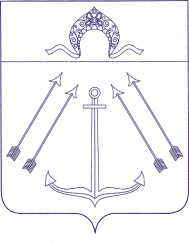 СОВЕТ  ДЕПУТАТОВ ПОСЕЛЕНИЯ  КОКОШКИНО   В ГОРОДЕ МОСКВЕ	___________________________________________________________________ РЕШЕНИЕ      от  27.12.2018 года  №  32/4О внесении изменения в решение Совета депутатов поселения Кокошкино в городе Москве от 28.12.2017 года № 303/3 «Об установлении размеров платы за пользование жилыми помещениями муниципального жилищного фонда поселения Кокошкино»                В соответствии с Жилищным кодексом Российской Федерации, Федеральным законом от 06.10.2003 года № 131-ФЗ "Об общих принципах организации местного самоуправления в Российской Федерации", Приказом Министерства строительства и жилищно-коммунального хозяйства Российской Федерации от 27.09.2016 N 668/пр "Об утверждении методических указаний установления размера платы за пользование жилым помещением для нанимателей жилых помещений по договорам социального найма и договорам найма жилых помещений государственного или муниципального жилищного фонда", Законом города Москвы от 06.11.2002 года № 56 "Об организации местного самоуправления в городе Москве", Уставом поселения Кокошкино, решением Совета депутатов поселения Кокошкино в городе Москве от 29.08.2017 года № 271/3 «О муниципальном жилищном фонде поселения Кокошкино», рассмотрев обращение администрации поселения Кокошкино от 21.12.2018 № 02-01-19-992/18,  Совет депутатов поселения Кокошкино решил:	       1. Внести изменение в решение Совета депутатов поселения Кокошкино в городе Москве от 28.12.2017 года № 303/3 «Об установлении размеров платы за пользование жилыми помещениями муниципального жилищного фонда поселения Кокошкино», заменив  в пункте 1 решения цифру «17» цифрой «18,19».	      2. Настоящее решение вступает в силу с 01.01.2019 года.              3. Опубликовать настоящее решение в бюллетене «Московский муниципальный вестник», информационном бюллетене администрации поселения Кокошкино и разместить на официальном сайте администрации поселения Кокошкино в информационно-телекоммуникационной сети «Интернет».              4. Контроль за выполнением настоящего решения возложить на Главу поселения Кокошкино Сорокина Е.В.Глава поселения Кокошкино                                                                             Е.В. Сорокин